ЦИПКР и Отделом по информационно-аналитической работе и проведению выборных кампаний подготовлен обзор выступлений депутатов Госдумы всех фракций на пленарных заседаниях за 2019 год (по материалам стенограмм заседания Государственной Думы Федерального Собрания Российской Федерации).Одним из многих показателей является изучение деятельности депутатов на пленарных заседаниях Государственной Думы. В определенной степени - это один из интегральных показателей, так как он отражает подготовительную работу, которая ведется в комитетах; реакцию на требования избирателей; способность вести экспертные исследования и отстаивать свою политическую позицию.Естественно этот критерий не может рассматриваться без учета деятельности в избирательных округах, подготовки депутатских запросов. Но к сожалению, по этим направлениям обобщенных количественных данных, как правило, нет.На пленарных заседаниях в течение 2019 года больше всего выступали представители правящей партии «Единая Россия», имеющая в Государственной Думе абсолютное большинство депутатских мандатов – 341 из 450. Всего за этот период в думских стенограммах зафиксированы 4589 или 52,1% их выступлений от общего числа за 2018 год. (Табл.1, гр.1).Таблица 1Помесячная активность фракций ГД РФ на заседаниях за 2019 год (суммарное количество выступлений депутатов по фракциям)Примечание: здесь и далее при подготовке аналитического материала использованы думские стенограммы пленарных заседаний.Второе место по числу выступлений на пленарных заседаниях в Государственной Думе занимает фракция КПРФ – 1489 (18,8%). На третьем месте фракция ЛДПР - 1474 выступления или 16,7 % от общего количества. На четвертом месте Справедливая Россия – 1251 выступление (14,2%).График 1Сравнение активности фракций ГД РФ на заседаниях за 2019 и 2018 гг. (суммарное количество выступлений депутатов по фракциям)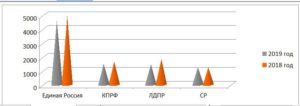 Как видно из графика №1 количество выступлений депутатов фракций на пленарных заседаниях практически не изменилось по сравнению с 2018 годом.Если от абсолютных показателей перейти к относительным (в зависимости от численности депутатов во фракции), то расстановка рейтинг-позиции меняется. Введение такого показателя, как коэффициент фракционной активности (КФА) – количество выступлений к общей численности депутатов фракции позволяет оценить реальную вовлеченность всех депутатов фракций в парламентскую работу (табл.2).Таблица 2Помесячная активность фракций ГД РФ на заседаниях за 2019 год с учетом КФАПо КФА самой активной за 2019 года становится «Справедливая Россия» (см. табл. 2, гр. 2), на втором – КПРФ, на третьем месте ЛДПР и замыкает список – «Единая Россия».Заметим, что КПРФ лишь незначительно опередила ЛДПР (в 2018 - ЛДПР была на втором месте).График 2Сравнение активности фракций ГД РФ на заседаниях за 2019 и 2018 гг. с учетом КФА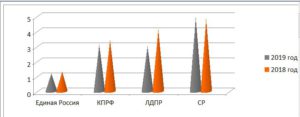 Как видно из графика №2 заметного уменьшения активности с учетом КФА в 2019 году у депутатов всех четырех фракция в Государственной Думе не наблюдается.Поименный список членов фракции КПРФ, внесших свой вклад в законодательный процессблагодаря активности на пленарных заседаниях в 2019 года представлен в табл.3.Активность депутатов фракции КПРФ на пленарных заседаниях Государственной Думы в 2019г. (по количеству выступлений)Таблица 3В десятку наиболее активных вошли депутаты: Коломейцев Н.В. (257), Куренный А.В. (253), Смолин О.Н. (134), Осадчий Н.И. (102), Ганзя В.А. (91), Плетнева Т.В. (83), Кашин В.И. (61), Синельщиков Ю.П. (60), В.С. Шурчанов (50), Н.В. Арефьев (45). Но в то же время 9,3% от общей численности депутатов фракции вообще не участвовали в парламентских дискуссиях в ходе пленарных заседаний (выступления на заседаниях комитетов не учитывались).В 2019 году на пленарных заседаниях состоялись следующие выступления Г.А. Зюганова, имеющие общефедеральную значимость, а именно:- 09 января 2019 года состоялось выступление Председателя ЦК КПРФ Зюганова Г.А. на пленарном заседании при рассмотрении проектов постановления Государственной Думы № 608303-7 "О примерной программе законопроектной работы Государственной Думы Федерального Собрания Российской Федерации в период весенней сессии 2019 года" и проекте постановления Государственной Думы № 611610-7 "О календаре рассмотрения вопросов Государственной Думой с 9 по 24 января 2019 года"
https://kprf.ru/party-live/cknews/181663.html;- 17 апреля 2019 года состоялось выступление Председателя ЦК КПРФ Зюганова Г.А. на пленарном заседании при рассмотрении отчета Правительства Российской Федерации за 2018 год. https://kprf.ru/party-live/cknews/184386.html;- 18 июня 2019 года Государственная Дума на пленарном заседании 18 июня приняла проект Федерального закона о приостановлении Российской Федерацией Договора между СССР и США о ликвидации ракет средней и меньшей дальности. Позицию фракции КПРФ в Госдуме изложил в своем выступлении Председатель ЦК КПРФ, руководитель фракции Г.А. Зюганов - https://kprf.ru/party-live/cknews/186077.html;- 25 июля 2019 года Председатель ЦК КПРФ Г.А. Зюганов выступил на пленарном заседании от имени фракции КПРФ на закрытии весенней сессии Государственной Думы https://kprf.ru/dep/gosduma/activities/186855.html.- 10 сентября 2019 года состоялось выступление Председателя ЦК КПРФ Зюганова Г.А. на первом в осеннюю сессию пленарном заседании. https://kprf.ru/party-live/cknews/187879.html;- 23 октября 2019 года состоялось выступление Председателя ЦК КПРФ Зюганова Г.А. на пленарном заседании при рассмотрении проекта федерального бюджета на 2020 год и на плановый период 2021 и 2022 годов https://kprf.ru/party-live/cknews/188872.html;- 18 декабря на завершающем осеннюю сессию 2019 года заседании Государственной Думы выступил Председатель ЦК КПРФ, Руководитель фракции КПРФ в Государственной Думе Г.А. Зюганов https://kprf.ru/party-live/cknews/190465.html.Исходя из выше приведенных данных отделом рассчитана активность за одно пленарное заседание Государственной Думы шестого и седьмого созыва.Данные приведены в таблице 4 и 5.Таблица 4Активность за одно пленарное заседание одного депутата Седьмого созыва в 2019 годуТаблица 5Активность за одно пленарное заседание одного депутата Седьмого созыва за 2018 годГрафик 3Сравнение активности в расчете на одно пленарное заседание одного условного депутата седьмого созыва за 2018 и 2019 гг. (по фракциям)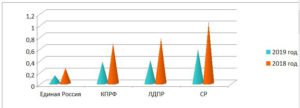 Как видно из приведенного графика активность депутатов на пленарных заседаниях в 2019 году уменьшилась у всех четырех фракций, представленных в Государственной Думе. Впереди - СР, Далее - ЛДПР. На третьем месте "условный средний депутат" фракции КПРФ, а на четвертом - "Единой России".Выпуск подготовила: к. полит. наук Шабарова Е.Б.Отв. за выпуск: д. полит. наук Обухов С.П., Секретарь ЦК КПРФПериодЕРКПРФЛДПРСРЯнварь326131152138Февраль330102149112Март418148154144Апрель434162152120Май420132131122Июнь288816967Июль54114910293сентябрь406132128123октябрь38616315986ноябрь489154159116декабрь551135119130Итого:4589148914741251Доля от общего количества выступлений депутатов, в %52,116,916,714,2ПериодЕРКПРФЛДПРСРЯнварь0,953,053,906,0Февраль0,962,373,824,87Март1,223,443,956,26Апрель1,263,773,895,22Май1,223,073,365,3Июнь0,841,881,772,91Июль1,583,472,624,04сентябрь1,23,13,25,3октябрь1,133,793,973,74ноябрь1,43,63,95,0декабрь1,63,12,95,6Средняя за 2019г.1,23,13,04,9ДепутатВсего выступлений
в 2019 годуМесто в партийном рейтингеАвдеев Михаил Юрьевич630-32Агаев Ваха Абуевич236-37Алимова Ольга Николаевна3113Арефьев Николай Васильевич4510Афонин Юрий Вячеславович533Бифов Анатолий Жамалович--Блоцкий Владимир Николаевич1122-24Бортко Владимир Владимирович2414Гаврилов Сергей Анатольевич1318-19Ганзя Вера Анатольевна915Дорохин Павел Сергеевич727-29Езерский Николай Николаевич335Зюганов Геннадий Андреевич1717Иванов Николай Николаевич2315Казанков Сергей Иванович925Калашников Леонид Иванович63-32Кашин Владимир Иванович617Коломейцев Николай Васильевич2571Корниенко Алексей Викторович727-29Кравец Александр Алексеевич630-32Курбанов Ризван Даниялович--Куринный Алексей Владимирович2532Лебедев Олег Александрович236-37Мельников Иван Иванович1122-24Некрасов Александр Николаевич--Новиков Дмитрий Георгиевич1220-21Осадчий Николай Иванович1024Пантелеев Сергей Михайлович727-29Парфенов Денис Андреевич826Плетнева Тамара Васильевна836Поздняков Владимир Георгиевич1318-19Пономарев Алексей Алексеевич--Рашкин Валерий Федорович2016Савицкая Светлана Евгеньевна138Синельщиков Юрий Петрович608Смолин Олег Николаевич1343Тайсаев Казбек Куцукович434Харитонов Николай Михайлович4411Шаргунов Сергей Александрович1122-24Шурчанов Валентин Сергеевич509Щапов Михаил Викторович3812Ющенко Александр Андреевич1222-24ФракцияЧисленность фракцииКоличество выступлений Число заседаний за сессиюКоличество выступлений в среднем на одного депутатаКоличество выступлений на 1 депутата в одном заседанииЕдиная Россия34145899313,40,14КПРФ4314899334,60,37ЛДПР4014749336,80,39Справедливая Россия2312519354,40,58ФракцияЧисленность фракцииКоличество выступлений число заседаний за сессиюЧисло заседаний за сессиюКоличество выступлений в среднем на одного депутатаКоличество выступлений на 1 депутата в одном заседанииЕдиная Россия34353415915,60,26КПРФ4217015940,50,68ЛДПР3917665945,30,77Справедливая Россия2314105961,31,04